Příloha č. 1  - Technická specifikace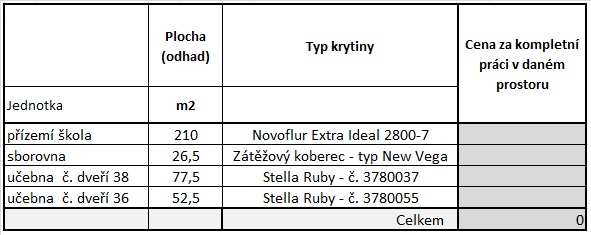 Plánek přízemí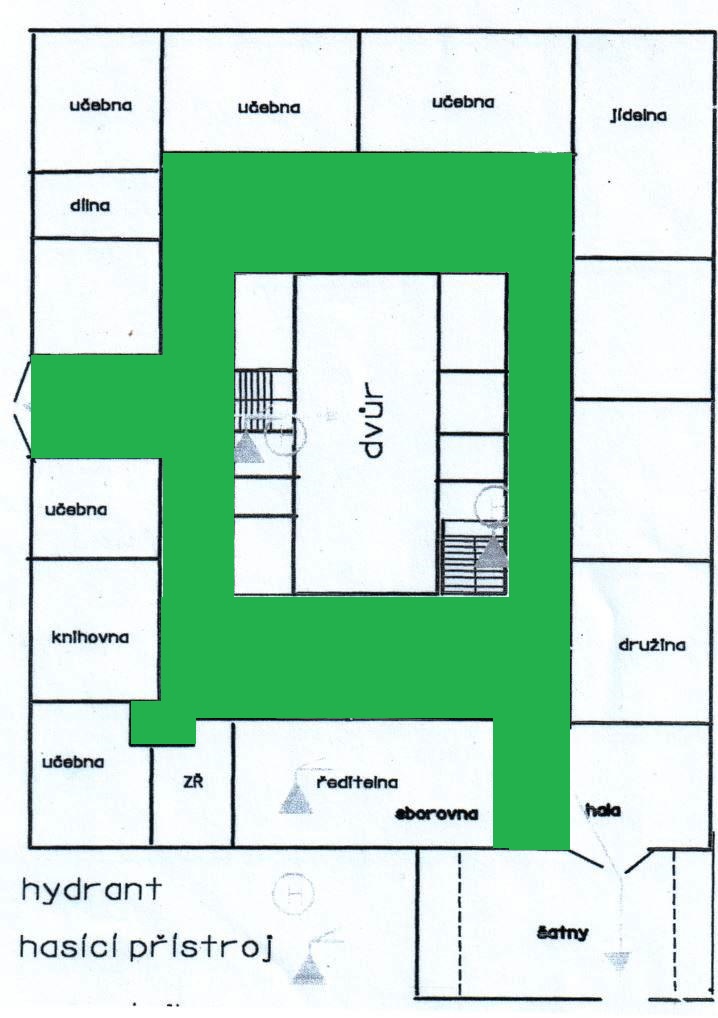 